Publicado en Ciudad de México el 21/06/2019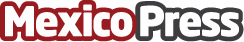 Aéro One, la primera colección sin género de Aéropostale en MéxicoIB Group se suma a las acciones del mes del orgullo, promoviendo la diversidad en MéxicoDatos de contacto:COMA ProductoraNota de prensa publicada en: https://www.mexicopress.com.mx/aero-one-la-primera-coleccion-sin-genero-de Categorías: Moda Marketing Sociedad http://www.mexicopress.com.mx